Полное наименование: Первичная Профсоюзная организация МБОУ Туроверо-Россошанской ООШАдрес: 346073, Россия, Ростовская область, Тарасовский район, хутор Россошь, ул. Советская, 17Контакты: председатель: Димитренко Маргарита Ивановна, телефон (886386) 38-967, e-mail: dimitrenkomi@gmail.com, ссылки на личных страницах в социальных сетях: https://ok.ru/; https://vk.com/feedСостав Профсоюзного Комитета: Димитренко М.И. – председатель ППОБудкова О.В. – председатель КРКПетровская Л.М. – уполномоченный по охране трудаЗоренко А.А. – профгруппоргСидорчук В.А. – член комиссии при профкоме                                                 Эмблема Общероссийского Профсоюза образования: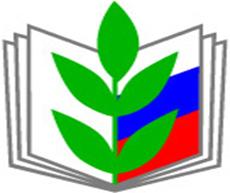 Цель: защита социально-трудовых прав и профессиональных интересов членов Профсоюза.Файлы:  Устав Общероссийского Профсоюза образования;Региональное и территориальное отраслевые соглашения;Коллективный договор; Публичный отчет председателя ППО.Ссылки:  Областная организация Профсоюза:  http://www.obkomprof.ru/Тарасовская районная организация Профсоюза: https://proftaras.ru/